Publicado en Madrid el 29/05/2020 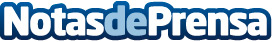 La Covid-19 cambia la demanda de segunda vivienda, según SolviaEl buen funcionamiento del teletrabajo ha convertido a las segundas viviendas en una alternativa que ya no solo es posible disfrutar durante los fines de semana o en vacaciones. La crisis sanitaria podría cambiar las prioridades a la hora de adquirir una segunda residencia: ahora será más importante el espacio, la inclusión de estancias que puedan adaptarse como espacio de trabajo o una decoración de interiores a medidaDatos de contacto:RedacciónMadridNota de prensa publicada en: https://www.notasdeprensa.es/la-covid-19-cambia-la-demanda-de-segunda Categorias: Inmobiliaria Oficinas http://www.notasdeprensa.es